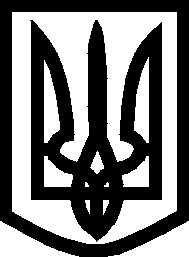 УкраїнаМелітопольська міська радаЗапорізької областіVІIІ скликання27 сесіяР І Ш Е Н Н Я01.09.2023									               № 1/4Про затвердження міської цільової програми «Соціальна підтримка громадян м. Мелітополя» у новій редакції та втрату чинності рішення виконавчого комітету Мелітопольської міської ради Запорізької області від 07.11.2022 № 2/70Керуючись Законом України «Про місцеве самоврядування в Україні», відповідно до Закону України «Про правовий режим воєнного стану», Указу Президента України № 64/2022 від 24.02.2022 «Про введення воєнного стану в Україні» (із змінами), затвердженого Законом України «Про затвердження Указу Президента України «Про введення воєнного стану в Україні», Бюджетного кодексу України, з метою вирішення питань соціального захисту громадян, які виїхали з тимчасово окупованого міста Мелітополь та, які знаходяться на території Мелітопольської міської територіальної громади, в тому числі внутрішньо переміщені особиМелітопольська міська рада Запорізької областіВИРІШИЛА:	1. Затвердити міську цільову програму «Соціальна підтримка громадян          м. Мелітополя» у новій редакції згідно з додатком.	2. Вважати таким, що втратило чинність рішення виконавчого комітету Мелітопольської міської ради Запорізької області від 07.11.2022 № 2/70 «Про затвердження міської цільової програми «Соціальна підтримка громадян                 м. Мелітополя».3. Фінансування видатків на реалізацію заходів міської цільової програми здійснювати за рахунок асигнувань, передбачених у місцевому бюджеті на 2023 рік.4. Контроль за виконанням цього рішення покласти на постійну депутатську комісію з питань бюджету та соціально-економічного розвитку міста.Мелітопольський міський голова                                       Іван ФЕДОРОВРішення підготував:В.о. начальника управління, заступник начальника управліннясоціального захисту населення Мелітопольської міської ради Запорізької області                                                                   Олександр СЕМАК                                                                                                     _______________Рішення вносить:Постійна депутатська комісія з питань бюджету та соціально-економічного розвитку містаГолова комісії                                                                            Ірина РУДАКОВА 									         ________________Погоджено:В.о. начальника фінансового управління, заступник начальникафінансового управління                                                         Олександр ГРИНЧАК						         ________________В.о. начальника управління правового забезпечення, начальник відділу судової роботи 		Дмитро ШОСТАК									         ________________Додаток до рішення 27 сесіїМелітопольської міської ради Запорізької областіVIII скликаннявід 01.09.2023   № 1/4Міська цільова програма «Соціальна підтримка громадян м. Мелітополя»Обґрунтування необхідності здійснення програмиПрограма має комплексний характер та спрямована на надання соціальної підтримки окремим категоріям громадян, мешканцям міста Мелітополя.Необхідність розробки програми зумовлена в першу чергу загостренням проблем невідповідності доходів населення прожитковому мінімуму. Аналіз свідчить, що найбільш гострою життєвою проблемою є медичне забезпечення (придбання медикаментів, оперативне лікування, необхідність у реабілітації, тощо) та зростання кількості соціально незахищених громадян, які не здатні до самообслуговування і потребують постійної сторонньої допомоги. За наявності екстремальних життєвих ситуацій з незалежних від особи обставин, матеріальна (грошова) допомога за рахунок коштів міського бюджету є чи не єдиним виходом з такої ситуації. Загострюється проблема реінтеграції осіб без визначеного місця проживання та громадян, які повернулися з місць позбавлення волі. У разі потреби, першочергово вони потребують допомоги у відновленні документів.На даний час збільшується частка військовослужбовців, ветеранів війни, які особливо потребують уваги до підвищення рівня їх матеріального забезпечення та членів родин загиблих (померлих).В той же час з кожним роком у нашому місті зменшується кількість учасників бойових дій, осіб з інвалідністю внаслідок війни та прирівняних до них осіб, учасників війни, дітей війни періоду Другої світової війни. Ті, хто продовжує свій життєвий шлях, заслуговують на підтримку за свій вклад у перемогу над нацизмом, за участь у трудовому фронті, за понівечене війною дитинство.Не залишаються поза увагою суспільства проблеми осіб, постраждалих внаслідок аварії на Чорнобильській АЕС, підвищення їх рівня матеріального забезпечення, забезпечення участі у щорічних заходах, пов'язаних з роковинами Чорнобильської катастрофи, посилення співпраці з громадськими організаціями міста, що опікуються проблемами цієї категорії громадян.Вагомі внески та великі досягнення мешканців міста в професійній діяльності, що сприяли подальшому розвитку міста, зростанню його соціально-економічного, соціально-культурного і науково-технічного потенціалу та інші особливі заслуги перед містом у різних галузях дають підставу присвоювати таким мелітопольцям звання Почесного громадянина міста. Їх соціальна підтримка є визнанням заслуг таких громадян у суспільстві.2Продовження додатка2. Підстава для розроблення програми (нормативна база)	Бюджетний кодекс України, закони України «Про місцеве самоврядування в Україні», «Про доступ до публічної інформації», «Про захист персональних даних», «Про статус ветеранів війни, гарантії їх соціального захисту», «Про статус та соціальний захист громадян, які постраждали внаслідок Чорнобильської катастрофи», «Про основи соціальної захищеності осіб з інвалідністю в Україні», «Про соціальну адаптацію осіб, які відбувають чи відбули покарання у виді обмеження волі або позбавлення волі на певний строк», «Про увічнення перемоги над нацизмом у Другій світовій війні 1939-1945 років», постанова Кабінету Міністрів України від 23.09.2020 № 859 «Деякі питання призначення і виплати компенсації фізичним особам, які надають соціальні послуги з догляду на непрофесійній основі», Указ Президента України від 30.09.2019 № 722/2019 «Про Цілі сталого розвитку України на період до 2030 року», Стратегія розвитку міста Мелітополя до 2030 року та інші нормативно-правові документи.3. Мета програми Метою програми є соціальна підтримка окремих категорій громадян, мешканців міста Мелітополя, які її потребують.	4. Завдання програми:	виплата щомісячної соціальної допомоги та, в окремих випадках, одноразової соціальної допомоги при виникненні складних життєвих обставин, за зверненням на ім’я Мелітопольського міського голови, а також  відзначення в окремих випадках Почесних громадян міста Мелітополя, членів громадської організації «Рада старійшин м. Мелітополь» (за клопотанням громадської організації «Рада старійшин м. Мелітополь» на ім’я Мелітопольського міського голови);	надання одноразової матеріальної (грошової) допомоги учасникам бойових дій та особам з інвалідністю внаслідок війни періоду Другої світової війни;надання допомоги у натуральній формі (продуктові набори) учасникам бойових дій, особам з інвалідністю внаслідок війни та прирівняним до них особам, учасникам війни, дітям війни періоду Другої світової війни;виплата щомісячної соціальної допомоги сім’ям загиблих, померлих, безвісті зниклих та тих які знаходяться у полоні військовослужбовців (які брали участь у захисті Батьківщини після 24.02.2022), мешканцям міста Мелітополя, які потребують матеріальної допомоги;виплата одноразової матеріальної допомоги військовослужбовцям, ветеранам війни, які брали участь у захисті Батьківщини після 24.02.2022, мешканцям міста Мелітополя, які потребують матеріальної допомоги;3                                                                                     Продовження додаткавиплата одноразової матеріальної (грошової допомоги) громадянам, які зареєстровані у м. Мелітополя, та які набули статусу внутрішньо переміщеної особи після 24.02.2022 на підконтрольній Україні території та знаходяться на території, що підконтрольна Україні;відшкодування витрат, пов’язаних із виготовленням та встановленням надгробка, а також на облаштування місця поховання, перепоховання загиблим (померлим), які брали участь у захисті Батьківщини після 24.02.2022, особі, яка понесла ці витрати;	надання матеріальної допомоги громадянам, мешканцям міста Мелітополя, які потребують матеріальної допомоги та матеріальної допомоги на вирішення екстремальних ситуацій;	оплата вартості адміністративного збору за обмін, оформлення (у тому числі замість втрачених або викрадених) документів, що підтверджують громадянство України, посвідчують особу для осіб без визначеного місця проживання, громадян, які повернулись з місць позбавлення волі, одиноких громадян, які не мають доходів;	виплата компенсації фізичним особам, які надають соціальні послуги з догляду на непрофесійній основі або на професійній основі без здійснення підприємницької діяльності;підвищення рівня матеріального забезпечення учасників ліквідації та вдов ліквідаторів аварії на ЧАЕС; забезпечення участі осіб постраждалих внаслідок аварії на ЧАЕС у щорічних заходах, пов'язаних з роковинами Чорнобильської катастрофи.5. Етапи виконанняПрограма виконується протягом 2023 року.6. Загальний обсяг фінансуванняЗагальний обсяг фінансування становить 45 000 000,00 (Сорок п’ять мільйонів гривень 00 коп.) гривень.»7. Джерела фінансуванняПрограма фінансується за рахунок коштів місцевого бюджету.8. Напрямки та перелік заходів програмиІнші виплати населенню, предмети, обладнання та інвентар, оплата послуг(крім комунальних), а саме по заходах:виплата компенсації непрацюючим фізичним особам, які постійно надають соціальні послуги громадянам похилого віку, особам з інвалідністю, дітям з інвалідністю, хворим, які не здатні до самообслуговування і потребують постійної сторонньої допомоги (крім осіб, що обслуговуються соціальними службами;4                                                                                     Продовження додаткавиплата компенсації фізичним особам, які надають соціальні послуги з догляду на непрофесійній основі або на професійній основі без здійснення підприємницької діяльності;		надання матеріальної (грошової) допомоги громадянам, мешканцям міста Мелітополя, які потребують матеріальної допомоги та матеріальної допомоги на вирішення екстремальних ситуацій; оплата вартості адміністративного збору за обмін, оформлення (у тому числі замість втрачених або викрадених) документів, що підтверджують громадянство України, посвідчують особу для осіб без визначеного місця проживання, громадян, які повернулись з місць позбавлення волі, одиноких громадян, які не мають доходів;надання одноразової матеріальної (грошової) допомоги учасникам бойових дій та особам з інвалідністю внаслідок війни періоду Другої світової війни;надання допомоги у натуральній формі (продуктові набори) учасникам бойових дій, особам з інвалідністю внаслідок війни та прирівняним до них особам, учасникам війни, дітям війни періоду Другої світової війни;надання щомісячної соціальної допомоги сім’ям загиблих, померлих, безвісті зниклих та тих які знаходяться у полоні військовослужбовців (які брали участь у захисті Батьківщини після 24.02.2022), мешканцям міста Мелітополя, які потребують матеріальної допомоги;надання одноразової матеріальної допомоги військовослужбовцям, ветеранам війни, які брали участь у захисті Батьківщини після 24.02.2022, мешканцям міста Мелітополя, які потребують матеріальної допомоги;надання одноразової матеріальної (грошової допомоги) громадянам, які зареєстровані у м. Мелітополя, та які набула статусу внутрішньо переміщеної особи після 24.02.2022 на підконтрольній Україні території та знаходяться на території, що підконтрольна Україні;відшкодування витрат, пов’язаних із виготовленням та встановленням надгробка, а також на облаштування місця поховання, перепоховання загиблим (померлим), які брали участь у захисті Батьківщини після 24.02.2022, особі, яка понесла ці витрати;виплата щомісячної соціальної допомоги та, в окремих випадках, одноразової соціальної допомоги при виникненні складних життєвих обставин, за зверненням на ім’я Мелітопольського міського голови, а також відзначення в окремих випадках Почесних громадян міста Мелітополя, членів громадської організації «Рада старійшин м. Мелітополь» (за клопотанням громадської організації «Рада старійшин м. Мелітополь» на ім’я Мелітопольського міського голови). надання матеріальної допомоги учасникам ліквідації та вдовам ліквідаторів аварії на ЧАЕС (за клопотанням громадського об’єднання «Союз Чорнобиль» на ім’я Мелітопольського міського голови); придбання цінних 5Продовження додаткаподарунків, дипломів, пам’ятних знаків та відзнак (медалей, орденів), квітів для проведення міських заходів річниці аварії на ЧАЕС.		9. Очікуваний результат від виконання програми:	підвищення рівня соціального захисту громадян, неспроможних самостійно забезпечити свою життєдіяльність;вшанування та поліпшення умов життя Почесних громадян та старійшин міста Мелітополя, соціальна підтримка учасників бойових дій, осіб з інвалідністю внаслідок війни та прирівняних до них осіб, учасників війни, дітей війни періоду Другої світової війни;			поліпшення матеріального становища мешканців міста Мелітополя, які опинилися в складних життєвих обставинах внаслідок хвороби або за інших причин, в тому числі опинилися в екстремальній життєвій ситуації з незалежних від них обставин; зниження показника злочинності по місту Мелітополю шляхом запобігання повернення осіб, звільнених від відбування покарання, до злочинного способу життя;             покращення соціального захисту осіб, які постраждали внаслідок аварії на ЧАЕС, підвищення рівня їх матеріального забезпечення.10. Відповідальний виконавець програми та головний розпорядник коштівВідповідальний виконавець та головний розпорядник коштів – управління соціального захисту населення Мелітопольської міської ради Запорізької області. 11. Контроль за виконанням програмиКонтроль за виконанням програми покладається на першого заступника міського голови з питань діяльності виконавчих органів ради Ірину РУДАКОВУ.В.о.начальника управління, заступник начальника управління соціального захисту населення Мелітопольської міської ради Запорізької області                                                                   Олександр СЕМАКМелітопольський міський голова                                             Іван ФЕДОРОВ